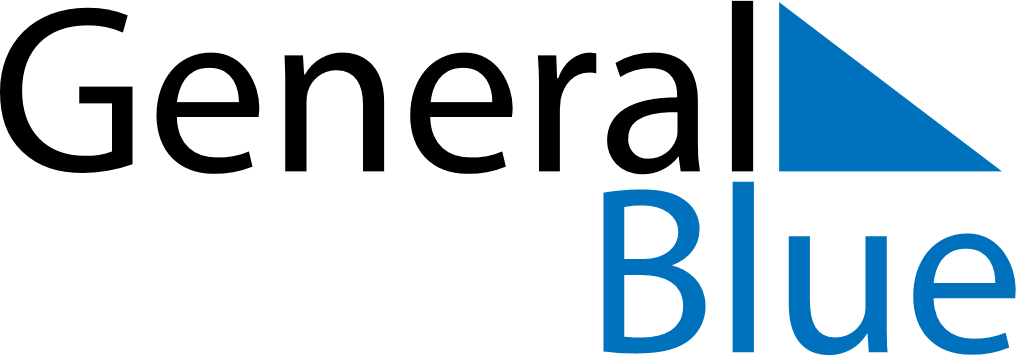 San Marino 2021 HolidaysSan Marino 2021 HolidaysDATENAME OF HOLIDAYJanuary 1, 2021FridayNew Year’s DayJanuary 6, 2021WednesdayEpiphanyFebruary 5, 2021FridayFeast of Saint AgathaMarch 25, 2021ThursdayAnniversary of the ArengoApril 1, 2021ThursdayInauguration CeremonyApril 4, 2021SundayEaster SundayApril 5, 2021MondayEaster MondayMay 1, 2021SaturdayLabour DayMay 9, 2021SundayMother’s DayJune 3, 2021ThursdayCorpus ChristiJuly 28, 2021WednesdayLiberation from FascismAugust 15, 2021SundayAssumptionSeptember 3, 2021FridayThe Feast of San Marino and the RepublicOctober 1, 2021FridayCerimonia di investitura dei Capitani ReggentiNovember 1, 2021MondayAll Saints’ DayNovember 2, 2021TuesdayCommemoration of the deceasedDecember 8, 2021WednesdayImmaculate ConceptionDecember 25, 2021SaturdayChristmas DayDecember 26, 2021SundayBoxing DayDecember 31, 2021FridayNew Year’s Eve